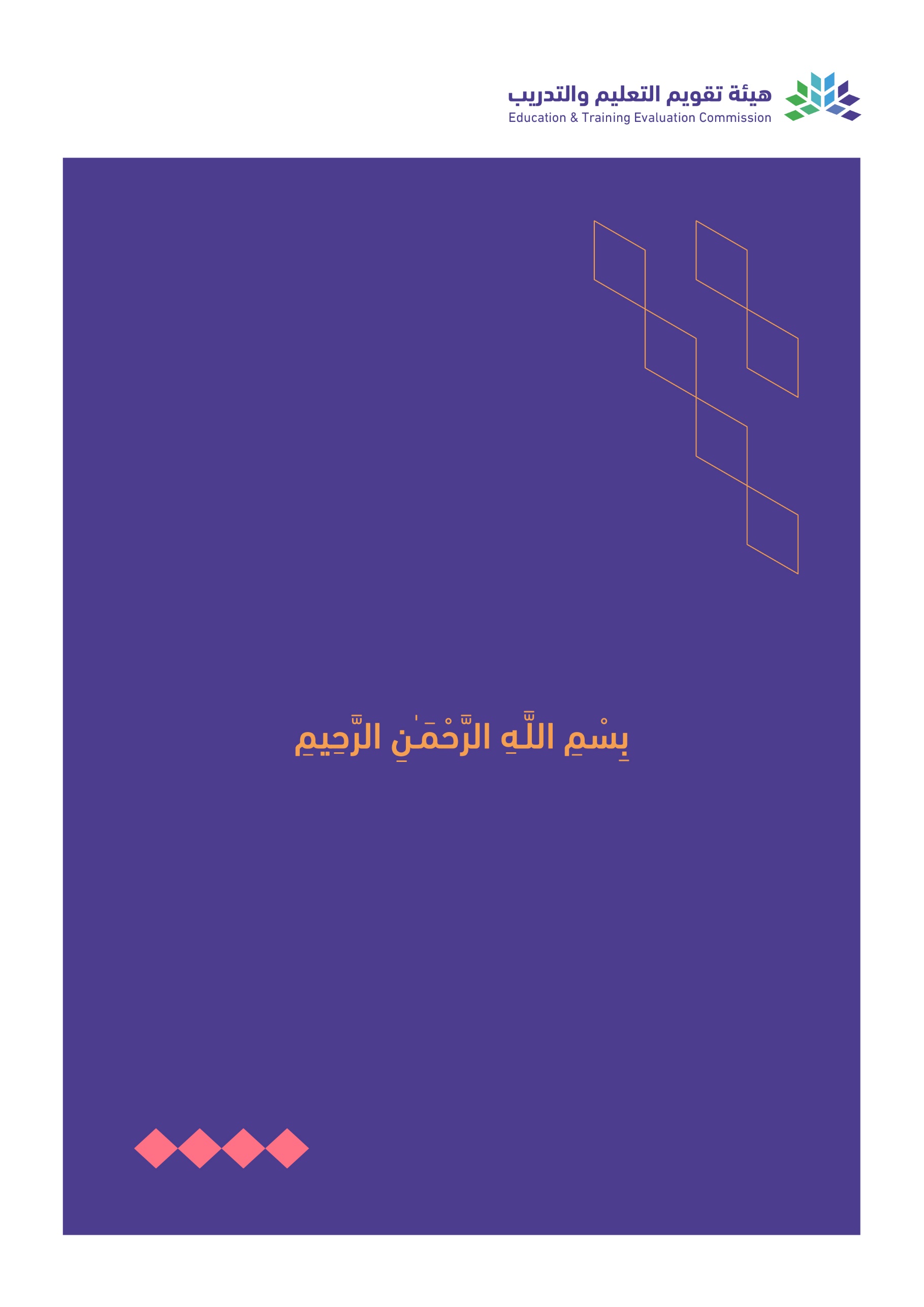 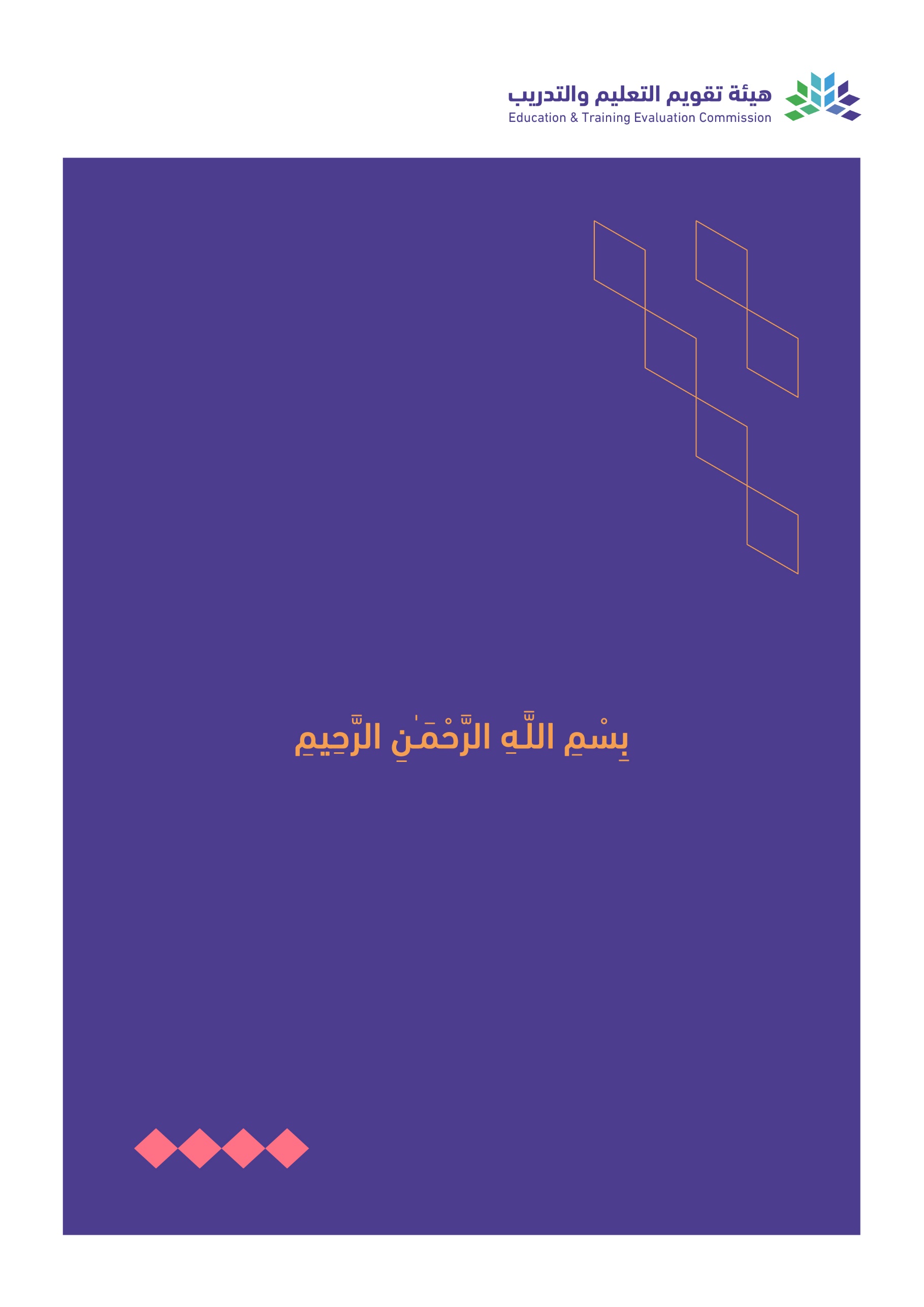 المحتويات:	أ. معلومات عامة عن المقرر الدراسي:1. نمط التعليم2. الساعات التدريسية (على مستوى الفصل الدراسي)ب. نواتج التعلم للمقرر واستراتيجيات تدريسها وطرق تقييمها:ج. موضوعات المقررد. أنشطة تقييم الطلبةأنشطة التقييم (اختبار تحريري، شفهي، عرض تقديمي، مشروع جماعي، ورقة عمل وغيره)ه. مصادر التعلم والمرافق:1. قائمة المراجع ومصادر التعلم:2. المرافق والتجهيزات المطلوبة:و. تقويم جودة المقرر:المقيمون (الطلبة، أعضاء هيئة التدريس، قيادات البرنامج، المراجع النظير، أخرى (يتم تحديدها).طرق التقييم (مباشر وغير مباشر).ز. اعتماد التوصيف:اسم المقرر:      الاجتهاد  رمز المقرر:  443أصل البرنامج:  الشريعةالقسم العلمي:  أصول الفقهالكلية:  كلية الشريعة والدراسات الإسلامية المؤسسة:  جامعة القصيمنسخة التوصيف:  الخامسةتاريخ آخر مراجعة:  15/11/14448هـ/  5/6/2023مالمحتوىالصفحةأ. معلومات عامة عن المقرر الدراسي3   1. الوصف العام للمقرر3   2. الهدف الرئيس للمقرر3ب. نواتج التعلم للمقرر واستراتيجيات تدريسها وطرق تقييمها3ج. موضوعات المقرر4د. أنشطة تقييم الطلبة4ه. مصادر التعلم والمرافق5قائمة المراجع ومصادر التعلم5المرافق والتجهيزات المطلوبة5و. تقويم جودة المقرر5ز. اعتماد التوصيف5التعريف بالمقرر الدراسيالتعريف بالمقرر الدراسيالتعريف بالمقرر الدراسيالتعريف بالمقرر الدراسيالتعريف بالمقرر الدراسيالتعريف بالمقرر الدراسيالتعريف بالمقرر الدراسيالتعريف بالمقرر الدراسيالتعريف بالمقرر الدراسيالتعريف بالمقرر الدراسيالتعريف بالمقرر الدراسيالتعريف بالمقرر الدراسيالتعريف بالمقرر الدراسيالتعريف بالمقرر الدراسيالتعريف بالمقرر الدراسيالتعريف بالمقرر الدراسي1. الساعات المعتمدة:1. الساعات المعتمدة:1. الساعات المعتمدة:1. الساعات المعتمدة:ساعتان ساعتان ساعتان ساعتان ساعتان ساعتان ساعتان ساعتان ساعتان ساعتان ساعتان ساعتان 2. نوع المقرر  2. نوع المقرر  2. نوع المقرر  2. نوع المقرر  2. نوع المقرر  2. نوع المقرر  2. نوع المقرر  2. نوع المقرر  2. نوع المقرر  2. نوع المقرر  2. نوع المقرر  2. نوع المقرر  2. نوع المقرر  2. نوع المقرر  2. نوع المقرر  2. نوع المقرر  أ.متطلب جامعة متطلب جامعة متطلب كلية متطلب كلية متطلب كلية متطلب تخصصمتطلب تخصصمتطلب تخصصمتطلب مسارب.ب.إجباري إجباري إجباري إجباري اختياري اختياري اختياري 3. السنة / المستوى الذي يقدم فيه المقرر: الثامن3. السنة / المستوى الذي يقدم فيه المقرر: الثامن3. السنة / المستوى الذي يقدم فيه المقرر: الثامن3. السنة / المستوى الذي يقدم فيه المقرر: الثامن3. السنة / المستوى الذي يقدم فيه المقرر: الثامن3. السنة / المستوى الذي يقدم فيه المقرر: الثامن3. السنة / المستوى الذي يقدم فيه المقرر: الثامن3. السنة / المستوى الذي يقدم فيه المقرر: الثامن3. السنة / المستوى الذي يقدم فيه المقرر: الثامن3. السنة / المستوى الذي يقدم فيه المقرر: الثامن3. السنة / المستوى الذي يقدم فيه المقرر: الثامن3. السنة / المستوى الذي يقدم فيه المقرر: الثامن3. السنة / المستوى الذي يقدم فيه المقرر: الثامن3. السنة / المستوى الذي يقدم فيه المقرر: الثامن3. السنة / المستوى الذي يقدم فيه المقرر: الثامن3. السنة / المستوى الذي يقدم فيه المقرر: الثامن4. الوصف العام للمقرر  : يحتوي هذا المقرر على حقيقة الاجتهاد، وشروطه، وأحكامه، وما يتعلق بالنوازل والاجتهاد الجماعي، وحقيقة التقليد , وأحكامه، وحقيقة التعارض والترجيح , وأحكامهما، ومناهج العلماء في ترتيب الأدلة4. الوصف العام للمقرر  : يحتوي هذا المقرر على حقيقة الاجتهاد، وشروطه، وأحكامه، وما يتعلق بالنوازل والاجتهاد الجماعي، وحقيقة التقليد , وأحكامه، وحقيقة التعارض والترجيح , وأحكامهما، ومناهج العلماء في ترتيب الأدلة4. الوصف العام للمقرر  : يحتوي هذا المقرر على حقيقة الاجتهاد، وشروطه، وأحكامه، وما يتعلق بالنوازل والاجتهاد الجماعي، وحقيقة التقليد , وأحكامه، وحقيقة التعارض والترجيح , وأحكامهما، ومناهج العلماء في ترتيب الأدلة4. الوصف العام للمقرر  : يحتوي هذا المقرر على حقيقة الاجتهاد، وشروطه، وأحكامه، وما يتعلق بالنوازل والاجتهاد الجماعي، وحقيقة التقليد , وأحكامه، وحقيقة التعارض والترجيح , وأحكامهما، ومناهج العلماء في ترتيب الأدلة4. الوصف العام للمقرر  : يحتوي هذا المقرر على حقيقة الاجتهاد، وشروطه، وأحكامه، وما يتعلق بالنوازل والاجتهاد الجماعي، وحقيقة التقليد , وأحكامه، وحقيقة التعارض والترجيح , وأحكامهما، ومناهج العلماء في ترتيب الأدلة4. الوصف العام للمقرر  : يحتوي هذا المقرر على حقيقة الاجتهاد، وشروطه، وأحكامه، وما يتعلق بالنوازل والاجتهاد الجماعي، وحقيقة التقليد , وأحكامه، وحقيقة التعارض والترجيح , وأحكامهما، ومناهج العلماء في ترتيب الأدلة4. الوصف العام للمقرر  : يحتوي هذا المقرر على حقيقة الاجتهاد، وشروطه، وأحكامه، وما يتعلق بالنوازل والاجتهاد الجماعي، وحقيقة التقليد , وأحكامه، وحقيقة التعارض والترجيح , وأحكامهما، ومناهج العلماء في ترتيب الأدلة4. الوصف العام للمقرر  : يحتوي هذا المقرر على حقيقة الاجتهاد، وشروطه، وأحكامه، وما يتعلق بالنوازل والاجتهاد الجماعي، وحقيقة التقليد , وأحكامه، وحقيقة التعارض والترجيح , وأحكامهما، ومناهج العلماء في ترتيب الأدلة4. الوصف العام للمقرر  : يحتوي هذا المقرر على حقيقة الاجتهاد، وشروطه، وأحكامه، وما يتعلق بالنوازل والاجتهاد الجماعي، وحقيقة التقليد , وأحكامه، وحقيقة التعارض والترجيح , وأحكامهما، ومناهج العلماء في ترتيب الأدلة4. الوصف العام للمقرر  : يحتوي هذا المقرر على حقيقة الاجتهاد، وشروطه، وأحكامه، وما يتعلق بالنوازل والاجتهاد الجماعي، وحقيقة التقليد , وأحكامه، وحقيقة التعارض والترجيح , وأحكامهما، ومناهج العلماء في ترتيب الأدلة4. الوصف العام للمقرر  : يحتوي هذا المقرر على حقيقة الاجتهاد، وشروطه، وأحكامه، وما يتعلق بالنوازل والاجتهاد الجماعي، وحقيقة التقليد , وأحكامه، وحقيقة التعارض والترجيح , وأحكامهما، ومناهج العلماء في ترتيب الأدلة4. الوصف العام للمقرر  : يحتوي هذا المقرر على حقيقة الاجتهاد، وشروطه، وأحكامه، وما يتعلق بالنوازل والاجتهاد الجماعي، وحقيقة التقليد , وأحكامه، وحقيقة التعارض والترجيح , وأحكامهما، ومناهج العلماء في ترتيب الأدلة4. الوصف العام للمقرر  : يحتوي هذا المقرر على حقيقة الاجتهاد، وشروطه، وأحكامه، وما يتعلق بالنوازل والاجتهاد الجماعي، وحقيقة التقليد , وأحكامه، وحقيقة التعارض والترجيح , وأحكامهما، ومناهج العلماء في ترتيب الأدلة4. الوصف العام للمقرر  : يحتوي هذا المقرر على حقيقة الاجتهاد، وشروطه، وأحكامه، وما يتعلق بالنوازل والاجتهاد الجماعي، وحقيقة التقليد , وأحكامه، وحقيقة التعارض والترجيح , وأحكامهما، ومناهج العلماء في ترتيب الأدلة4. الوصف العام للمقرر  : يحتوي هذا المقرر على حقيقة الاجتهاد، وشروطه، وأحكامه، وما يتعلق بالنوازل والاجتهاد الجماعي، وحقيقة التقليد , وأحكامه، وحقيقة التعارض والترجيح , وأحكامهما، ومناهج العلماء في ترتيب الأدلة4. الوصف العام للمقرر  : يحتوي هذا المقرر على حقيقة الاجتهاد، وشروطه، وأحكامه، وما يتعلق بالنوازل والاجتهاد الجماعي، وحقيقة التقليد , وأحكامه، وحقيقة التعارض والترجيح , وأحكامهما، ومناهج العلماء في ترتيب الأدلة5. المتطلبات السابقة لهذا المقرر (إن وجدت)  5. المتطلبات السابقة لهذا المقرر (إن وجدت)  5. المتطلبات السابقة لهذا المقرر (إن وجدت)  5. المتطلبات السابقة لهذا المقرر (إن وجدت)  5. المتطلبات السابقة لهذا المقرر (إن وجدت)  5. المتطلبات السابقة لهذا المقرر (إن وجدت)  5. المتطلبات السابقة لهذا المقرر (إن وجدت)  5. المتطلبات السابقة لهذا المقرر (إن وجدت)  5. المتطلبات السابقة لهذا المقرر (إن وجدت)  5. المتطلبات السابقة لهذا المقرر (إن وجدت)  5. المتطلبات السابقة لهذا المقرر (إن وجدت)  5. المتطلبات السابقة لهذا المقرر (إن وجدت)  5. المتطلبات السابقة لهذا المقرر (إن وجدت)  5. المتطلبات السابقة لهذا المقرر (إن وجدت)  5. المتطلبات السابقة لهذا المقرر (إن وجدت)  5. المتطلبات السابقة لهذا المقرر (إن وجدت)  6. المتطلبات المتزامنة مع هذا المقرر (إن وجدت)    لايوجد6. المتطلبات المتزامنة مع هذا المقرر (إن وجدت)    لايوجد6. المتطلبات المتزامنة مع هذا المقرر (إن وجدت)    لايوجد6. المتطلبات المتزامنة مع هذا المقرر (إن وجدت)    لايوجد6. المتطلبات المتزامنة مع هذا المقرر (إن وجدت)    لايوجد6. المتطلبات المتزامنة مع هذا المقرر (إن وجدت)    لايوجد6. المتطلبات المتزامنة مع هذا المقرر (إن وجدت)    لايوجد6. المتطلبات المتزامنة مع هذا المقرر (إن وجدت)    لايوجد6. المتطلبات المتزامنة مع هذا المقرر (إن وجدت)    لايوجد6. المتطلبات المتزامنة مع هذا المقرر (إن وجدت)    لايوجد6. المتطلبات المتزامنة مع هذا المقرر (إن وجدت)    لايوجد6. المتطلبات المتزامنة مع هذا المقرر (إن وجدت)    لايوجد6. المتطلبات المتزامنة مع هذا المقرر (إن وجدت)    لايوجد6. المتطلبات المتزامنة مع هذا المقرر (إن وجدت)    لايوجد6. المتطلبات المتزامنة مع هذا المقرر (إن وجدت)    لايوجد6. المتطلبات المتزامنة مع هذا المقرر (إن وجدت)    لايوجد7. الهدف الرئيس للمقرر : 1ـ معرفة حقيقة الاجتهاد وشروطه وأحكامه.2 ـ معرفة حقيقة التقليد وأحكامه وأنواعه .3- معرفة حقيقة التعارض والترجيح، ومناهج العلماء فيه , وأحكامهما.‏     4 - معرفة حقيقة ترتيب الأدلة، ومناهج العلماء فيه، وأثره.7. الهدف الرئيس للمقرر : 1ـ معرفة حقيقة الاجتهاد وشروطه وأحكامه.2 ـ معرفة حقيقة التقليد وأحكامه وأنواعه .3- معرفة حقيقة التعارض والترجيح، ومناهج العلماء فيه , وأحكامهما.‏     4 - معرفة حقيقة ترتيب الأدلة، ومناهج العلماء فيه، وأثره.7. الهدف الرئيس للمقرر : 1ـ معرفة حقيقة الاجتهاد وشروطه وأحكامه.2 ـ معرفة حقيقة التقليد وأحكامه وأنواعه .3- معرفة حقيقة التعارض والترجيح، ومناهج العلماء فيه , وأحكامهما.‏     4 - معرفة حقيقة ترتيب الأدلة، ومناهج العلماء فيه، وأثره.7. الهدف الرئيس للمقرر : 1ـ معرفة حقيقة الاجتهاد وشروطه وأحكامه.2 ـ معرفة حقيقة التقليد وأحكامه وأنواعه .3- معرفة حقيقة التعارض والترجيح، ومناهج العلماء فيه , وأحكامهما.‏     4 - معرفة حقيقة ترتيب الأدلة، ومناهج العلماء فيه، وأثره.7. الهدف الرئيس للمقرر : 1ـ معرفة حقيقة الاجتهاد وشروطه وأحكامه.2 ـ معرفة حقيقة التقليد وأحكامه وأنواعه .3- معرفة حقيقة التعارض والترجيح، ومناهج العلماء فيه , وأحكامهما.‏     4 - معرفة حقيقة ترتيب الأدلة، ومناهج العلماء فيه، وأثره.7. الهدف الرئيس للمقرر : 1ـ معرفة حقيقة الاجتهاد وشروطه وأحكامه.2 ـ معرفة حقيقة التقليد وأحكامه وأنواعه .3- معرفة حقيقة التعارض والترجيح، ومناهج العلماء فيه , وأحكامهما.‏     4 - معرفة حقيقة ترتيب الأدلة، ومناهج العلماء فيه، وأثره.7. الهدف الرئيس للمقرر : 1ـ معرفة حقيقة الاجتهاد وشروطه وأحكامه.2 ـ معرفة حقيقة التقليد وأحكامه وأنواعه .3- معرفة حقيقة التعارض والترجيح، ومناهج العلماء فيه , وأحكامهما.‏     4 - معرفة حقيقة ترتيب الأدلة، ومناهج العلماء فيه، وأثره.7. الهدف الرئيس للمقرر : 1ـ معرفة حقيقة الاجتهاد وشروطه وأحكامه.2 ـ معرفة حقيقة التقليد وأحكامه وأنواعه .3- معرفة حقيقة التعارض والترجيح، ومناهج العلماء فيه , وأحكامهما.‏     4 - معرفة حقيقة ترتيب الأدلة، ومناهج العلماء فيه، وأثره.7. الهدف الرئيس للمقرر : 1ـ معرفة حقيقة الاجتهاد وشروطه وأحكامه.2 ـ معرفة حقيقة التقليد وأحكامه وأنواعه .3- معرفة حقيقة التعارض والترجيح، ومناهج العلماء فيه , وأحكامهما.‏     4 - معرفة حقيقة ترتيب الأدلة، ومناهج العلماء فيه، وأثره.7. الهدف الرئيس للمقرر : 1ـ معرفة حقيقة الاجتهاد وشروطه وأحكامه.2 ـ معرفة حقيقة التقليد وأحكامه وأنواعه .3- معرفة حقيقة التعارض والترجيح، ومناهج العلماء فيه , وأحكامهما.‏     4 - معرفة حقيقة ترتيب الأدلة، ومناهج العلماء فيه، وأثره.7. الهدف الرئيس للمقرر : 1ـ معرفة حقيقة الاجتهاد وشروطه وأحكامه.2 ـ معرفة حقيقة التقليد وأحكامه وأنواعه .3- معرفة حقيقة التعارض والترجيح، ومناهج العلماء فيه , وأحكامهما.‏     4 - معرفة حقيقة ترتيب الأدلة، ومناهج العلماء فيه، وأثره.7. الهدف الرئيس للمقرر : 1ـ معرفة حقيقة الاجتهاد وشروطه وأحكامه.2 ـ معرفة حقيقة التقليد وأحكامه وأنواعه .3- معرفة حقيقة التعارض والترجيح، ومناهج العلماء فيه , وأحكامهما.‏     4 - معرفة حقيقة ترتيب الأدلة، ومناهج العلماء فيه، وأثره.7. الهدف الرئيس للمقرر : 1ـ معرفة حقيقة الاجتهاد وشروطه وأحكامه.2 ـ معرفة حقيقة التقليد وأحكامه وأنواعه .3- معرفة حقيقة التعارض والترجيح، ومناهج العلماء فيه , وأحكامهما.‏     4 - معرفة حقيقة ترتيب الأدلة، ومناهج العلماء فيه، وأثره.7. الهدف الرئيس للمقرر : 1ـ معرفة حقيقة الاجتهاد وشروطه وأحكامه.2 ـ معرفة حقيقة التقليد وأحكامه وأنواعه .3- معرفة حقيقة التعارض والترجيح، ومناهج العلماء فيه , وأحكامهما.‏     4 - معرفة حقيقة ترتيب الأدلة، ومناهج العلماء فيه، وأثره.7. الهدف الرئيس للمقرر : 1ـ معرفة حقيقة الاجتهاد وشروطه وأحكامه.2 ـ معرفة حقيقة التقليد وأحكامه وأنواعه .3- معرفة حقيقة التعارض والترجيح، ومناهج العلماء فيه , وأحكامهما.‏     4 - معرفة حقيقة ترتيب الأدلة، ومناهج العلماء فيه، وأثره.7. الهدف الرئيس للمقرر : 1ـ معرفة حقيقة الاجتهاد وشروطه وأحكامه.2 ـ معرفة حقيقة التقليد وأحكامه وأنواعه .3- معرفة حقيقة التعارض والترجيح، ومناهج العلماء فيه , وأحكامهما.‏     4 - معرفة حقيقة ترتيب الأدلة، ومناهج العلماء فيه، وأثره.منمط التعليمعدد الساعات التدريسيةالنسبة 1تعليم اعتيادي30100%2التعليم الإلكتروني3التعليم المدمج التعليم الاعتيادي التعليم الإلكتروني4التعليم عن بعد مالنشاطساعات التعلمالنسبة1محاضرات30100%2معمل أو إستوديو3ميداني4دروس إضافية5أخرى الإجمالي30100%الرمزنواتج التعلم رمز ناتج التعلم المرتبط بالبرنامجاستراتيجيات التدريسطرق التقييم1.0المعرفة والفهمالمعرفة والفهمالمعرفة والفهمالمعرفة والفهم1.1أن يتعرف الطالب على حقيقة الاجتهاد ، ومراتبه  ، وأهم مسائلهع1وضع عناصر للموضوع المراد شرحه.ذكر مصادر الموضوع الرئيسة.إلقاء المحاضرة.استخدام الوسائل التوضيحية المتوفرة.قراءة أحد المراجع المهمة للموضوع والتعليق عليه.تكليف الطلاب بإعداد بحوث فصلية، ومسائل قصيرة.تدريب الطلاب داخل القاعة على تطبيقات عملية.الحوار والنقاش.الاختبارات الفصلية والنهائية. (التحريرية).الاختبارات الفصلية والنهائية (العملية).المشاركة في قاعات المحاضرات. الواجبات المنزلية.العروض التوضيحية.بحوث علمية.تكليف الطلاب باستقراء المراجع المرتبطة بالمقرر1.2أن يتعرف الطالب على حقيقة التقليد والتلفيق ، وأهم مسائلهما.ع1وضع عناصر للموضوع المراد شرحه.ذكر مصادر الموضوع الرئيسة.إلقاء المحاضرة.استخدام الوسائل التوضيحية المتوفرة.قراءة أحد المراجع المهمة للموضوع والتعليق عليه.تكليف الطلاب بإعداد بحوث فصلية، ومسائل قصيرة.تدريب الطلاب داخل القاعة على تطبيقات عملية.الحوار والنقاش.الاختبارات الفصلية والنهائية. (التحريرية).الاختبارات الفصلية والنهائية (العملية).المشاركة في قاعات المحاضرات. الواجبات المنزلية.العروض التوضيحية.بحوث علمية.تكليف الطلاب باستقراء المراجع المرتبطة بالمقرر1.3معرفة التعارض والترجيح و وجوه التعارض بين الأدلة.‏ع4وضع عناصر للموضوع المراد شرحه.ذكر مصادر الموضوع الرئيسة.إلقاء المحاضرة.استخدام الوسائل التوضيحية المتوفرة.قراءة أحد المراجع المهمة للموضوع والتعليق عليه.تكليف الطلاب بإعداد بحوث فصلية، ومسائل قصيرة.تدريب الطلاب داخل القاعة على تطبيقات عملية.الحوار والنقاش.الاختبارات الفصلية والنهائية. (التحريرية).الاختبارات الفصلية والنهائية (العملية).المشاركة في قاعات المحاضرات. الواجبات المنزلية.العروض التوضيحية.بحوث علمية.تكليف الطلاب باستقراء المراجع المرتبطة بالمقرر1.4معرفة طرق الترجيح و أنواع المرجحات بين الأدلة.ع3وضع عناصر للموضوع المراد شرحه.ذكر مصادر الموضوع الرئيسة.إلقاء المحاضرة.استخدام الوسائل التوضيحية المتوفرة.قراءة أحد المراجع المهمة للموضوع والتعليق عليه.تكليف الطلاب بإعداد بحوث فصلية، ومسائل قصيرة.تدريب الطلاب داخل القاعة على تطبيقات عملية.الحوار والنقاش.الاختبارات الفصلية والنهائية. (التحريرية).الاختبارات الفصلية والنهائية (العملية).المشاركة في قاعات المحاضرات. الواجبات المنزلية.العروض التوضيحية.بحوث علمية.تكليف الطلاب باستقراء المراجع المرتبطة بالمقرر2.0المهاراتالمهاراتالمهاراتالمهارات2.1أن يقارن الطالب بين مناهج رفع التعارض.م1- طرح بعض المسائل للمناقشة.- تكليف الطلاب بالنظر في بعض المسائل ودراستها وإلقائها مباشرة على زملائه.- تقسيم الطلاب إلى مجموعات لدراسة ومناقشة المسائل الأصولية والفقهية-  تكليف الطالب بالبحوث العلمية.- تكليف الطالب بالرجوع إلى لمراجع والمصادر وتحليلها ونقدها والاختيار من بينها.الحوار والمناقشة والمشاركة  في التدريبات داخل القاعة.إعداد البحوث والواجبات المنزلية.الاختبارات التحريرية الفصلية والنهائية.الاختبار الشفوي.2.2أن يستنتج الطالب كيفية  طرق الترجيح وشروطها .م3- طرح بعض المسائل للمناقشة.- تكليف الطلاب بالنظر في بعض المسائل ودراستها وإلقائها مباشرة على زملائه.- تقسيم الطلاب إلى مجموعات لدراسة ومناقشة المسائل الأصولية والفقهية-  تكليف الطالب بالبحوث العلمية.- تكليف الطالب بالرجوع إلى لمراجع والمصادر وتحليلها ونقدها والاختيار من بينها.الحوار والمناقشة والمشاركة  في التدريبات داخل القاعة.إعداد البحوث والواجبات المنزلية.الاختبارات التحريرية الفصلية والنهائية.الاختبار الشفوي.2.3أن يحلل الطالب شروط الاجتهاد وأثرها في ضبطهم3- طرح بعض المسائل للمناقشة.- تكليف الطلاب بالنظر في بعض المسائل ودراستها وإلقائها مباشرة على زملائه.- تقسيم الطلاب إلى مجموعات لدراسة ومناقشة المسائل الأصولية والفقهية-  تكليف الطالب بالبحوث العلمية.- تكليف الطالب بالرجوع إلى لمراجع والمصادر وتحليلها ونقدها والاختيار من بينها.الحوار والمناقشة والمشاركة  في التدريبات داخل القاعة.إعداد البحوث والواجبات المنزلية.الاختبارات التحريرية الفصلية والنهائية.الاختبار الشفوي.2.4أن يجتهد بتخريج النوازل الفقهية على قواعدها الأصوليةم3- طرح بعض المسائل للمناقشة.- تكليف الطلاب بالنظر في بعض المسائل ودراستها وإلقائها مباشرة على زملائه.- تقسيم الطلاب إلى مجموعات لدراسة ومناقشة المسائل الأصولية والفقهية-  تكليف الطالب بالبحوث العلمية.- تكليف الطالب بالرجوع إلى لمراجع والمصادر وتحليلها ونقدها والاختيار من بينها.الحوار والمناقشة والمشاركة  في التدريبات داخل القاعة.إعداد البحوث والواجبات المنزلية.الاختبارات التحريرية الفصلية والنهائية.الاختبار الشفوي.3.0القيم والاستقلالية والمسؤوليةالقيم والاستقلالية والمسؤوليةالقيم والاستقلالية والمسؤوليةالقيم والاستقلالية والمسؤولية3.1أن يلتزم الطالب بالمعايير الإسلامية والقيم .ق1طرح بعض المسائل للمناقشة.تكليف الطلاب بالنظر في بعض المسائل ودراستها وإلقائها مباشرة على زملائه.تقسيم الطلاب إلى مجموعات لدراسة ومناقشة المسائل الأصولية والفقهية.تكليف الطالب بالبحوث العلمية.تكليف الطالب بالرجوع إلى لمراجع والمصادر وتحليلها ونقدها والاختيار من بينها.النظر في ردود أفعال الطلاب وملاحظة سلوكهم داخل القاعة.التعرف على احترام الطالب لزملائه عند المناقشة والنظر في المسألة. التأكد من التزام الطالب بالقيام بواجباته في الوقت المحدد.3.2- أن يعرف التعامل في المواقف الجماعية لاتخاذ القرار وحل المشكلاتق2طرح بعض المسائل للمناقشة.تكليف الطلاب بالنظر في بعض المسائل ودراستها وإلقائها مباشرة على زملائه.تقسيم الطلاب إلى مجموعات لدراسة ومناقشة المسائل الأصولية والفقهية.تكليف الطالب بالبحوث العلمية.تكليف الطالب بالرجوع إلى لمراجع والمصادر وتحليلها ونقدها والاختيار من بينها.النظر في ردود أفعال الطلاب وملاحظة سلوكهم داخل القاعة.التعرف على احترام الطالب لزملائه عند المناقشة والنظر في المسألة. التأكد من التزام الطالب بالقيام بواجباته في الوقت المحدد.3.3- أن يقدر الطالب على التعامل مع مصادر المعلومات وأدوات تحليلها والموازنة بين الأحكام والأقوال والأخذ بالصحيح من الخيارات المتعددة.ق2طرح بعض المسائل للمناقشة.تكليف الطلاب بالنظر في بعض المسائل ودراستها وإلقائها مباشرة على زملائه.تقسيم الطلاب إلى مجموعات لدراسة ومناقشة المسائل الأصولية والفقهية.تكليف الطالب بالبحوث العلمية.تكليف الطالب بالرجوع إلى لمراجع والمصادر وتحليلها ونقدها والاختيار من بينها.النظر في ردود أفعال الطلاب وملاحظة سلوكهم داخل القاعة.التعرف على احترام الطالب لزملائه عند المناقشة والنظر في المسألة. التأكد من التزام الطالب بالقيام بواجباته في الوقت المحدد.مقائمة الموضوعاتالساعات التدريسية المتوقعة1أولاً: حقيقة الاجتهاد، وشروطه، وأحكامه.1- حقيقة الاجتهاد، والفرق بينه وبين ما يشتبه به: كالتشريع، والرأي، والفتوى، والقضاء.2- أركان الاجتهاد، شروطه, والقدر الواجب في كل منها.3- حكم الاجتهاد. 4- أقسام الاجتهاد باعتبارات متعددة . 425- مراتب الاجتهاد ، وأنواع المجتهدين ، وشروط كل نوع .6- المراد بتجزؤ الاجتهاد , وحكمه, وأثره الفقهي.237- الاجتهاد وقت نزول الوحي: اجتهاد الرسول صلى الله عليه وسلم، واجتهاد الصحابة.8- معنى التصويب والتخطئة في الاجتهاد،وهل كل مجتهد مصيب.9 - ما يسوغ فيه الاجتهاد, وما لا يسوغ فيه , وأثر ذلك في الإنكار على المخالف.2410- (نقض الاجتهاد): الحالات التي ينقض فيها الاجتهاد , والحالات التي لا ينقض فيها.11- موقف المجتهد حال تعارض الأدلة لديه.    12-  الحالات التي يجب فيها على المجتهد الأخذ برأي نفسه , والحالات التي لا يجب فيها ذلك.2513- تعدد أقوال المجتهد, وما ينسب إليه منها.14- المراد بالتخريج الفقهي , وأحكامه.     15- تغيّر الاجتهاد.2616- التعريف بالنوازل، ومنهج النظر في النوازل.وضوابطه.17- معنى الاجتهاد الجماعي , وأهميته في العصر الحاضر, وأمثلته المعاصرة كالمجامع الفقهية.     18- تطبيق ما تعلمه الطالب في الاجتهاد على عدد من الفروع الفقهية والمسائل المستجدة.47ثانياً: حقيقة التقليد , وأحكامه.1- المراد بالتقليد , والفرق بينه وبين الاتباع.2- شروطه التقليد، و حكمه، وأنواعه.3- المسائل التي يجوز فيها التقليد والمسائل التي لا يجوز فيها.    4- ما يجب على العامي عند تعدد المجتهدين.25- الموقف الصحيح من الأخذ بالرخص , وحكم تتبعها.6- حقيقة التلفيق , وأحكامه.7- حقيقة التمذهب , وأحكامه، وضوابطه.    8- الإلزام بمذهب معين في مجال القضاء.2ثالثاً: حقيقة التعارض والترجيح , وأحكامهما.التعريف بالتعارض والترجيح، وبيان محلّهماأنواع التعارض بين الأدلة الشرعية.الطرق المعينة على درء التعارض بين أدلة الشرع.شروط التعارض.2مناهج العلماء في دفع التعارض.شروط الترجيح، وحكمه.2طرق الترجيح بين الأدلة النقلية المتعارضة، (من جهة السند، ومن جهة المتن، ومن جهة أمر خارجي).طرق الترجيح بين الأدلة العقلية المتعارضة (الأقيسة).9-أثر مباحث التعارض والترجيح  في أسباب اختلاف الفقهاء.2     10-ترتيب الأدلة وأهميته في باب التعارض والترجيح، ويشتمل على:المراد بترتيب الأدلة، وأهميته.مناهج العلماء في  ترتيب الأدلة.      11- تطبيق ما تعلمه الطالب في التعارض والترجيح على عدد من النصوص التي ظاهرها التعارض.        4المجموعالمجموع30أنشطة التقييمأنشطة التقييمتوقيت التقييم(بالأسبوع)النسبة من إجمالي درجة التقييم1اختبار شفوي أو عرض شفويمستمر152الواجبات المنزلية مستمر53اختبار تحريري الثامن104بحث علميالثاني عشر105اختبار نهائينهاية الفصل60المرجع الرئيس للمقررروضة الناظر لابن قدامة المراجع المساندةالتحبير شرح التحرير للمرداوي.شرح الكوكب المنير لابن النجار الفتوحي.المستصفى من علم الأصول للغزاليالإحكام في أصول الأحكام، للآمدي.بيان المختصر شرح مختصر ابن الحاجب للأصفهاني.6- كشف الأسرار شرح أصول البزدوي، للبخاري. 7- الاجتهاد في الإسلام للدكتورة نادية العمري.8-الاجتهاد الجماعي ودور المجامع الفقهية في تطبيقه للدكتور شعبان إسماعيل.‏9- تبصير النجباء بحقيقة الاجتهاد والتقليد والتلفيق والإفتاء لمحمد بن إبراهيم الحفناوي.‏10- التعارض والترجيح، د.محمد بن إبراهيم الحفناوي.     11- التعارض والترجيح للدكتور عبد اللطيف البرزنجي.المصادر الإلكترونيةمجلة البحوث العلمية.الموسوعة الفقهية الكويتية.مجلة الفقه الإسلامي.موقع الشبكة الفقهية..    و.  خرائط ذهنية ومفاهيمية في الشبكة العنكبوتية ذات صلة.    ك . بحوث المؤتمر العالمي عن الاجتهاد والإفتاء في القرن الحادي والعشرين المنعقد في الجامعة الإسلامية .أخرى- الجامع الكبير للتراث .-جامع الفقه الإسلامي.-  المكتبة الشاملة .العناصرمتطلبات المقررالمرافق النوعية(القاعات الدراسية، المختبرات، قاعات العرض، قاعات المحاكاة ... إلخ)قاعات للمحاضرات ، معامل أصولية ،مكتبة .التجهيزات التقنية(جهاز عرض البيانات، السبورة الذكية، البرمجيات)بروجكترتجهيزات أخرى (تبعاً لطبيعة التخصص)لايوجدمجالات التقويمالمقيمونطرق التقييمفاعلية التدريسالطلبة وأعضاء هيئة التدريس-الأسئلة المباشرة عن المقرر ومدى استفادتهم منها.-تصميم استبانة معتمدة من القسم لتوزيعها بين الطلبة لتقييم فاعلية التدريس.-تنظيم لقاءات بين القسم والطلبة للاستماع إلى ملاحظاتهم ،وآرائهم حول المقرر.-استقبال آراء الطلبة على موقع إلكتروني مخصص لذلك تابع للجامعة ،أو عن طريق البريد الإلكتروني .فاعلية طرق تقييم الطلابالقسم وأعضاء هيئة التدريس-إعداد تقارير وفق نموذج هيئة التعليم بما يعكس الواقع .-تقييم النتائج من قبل رئيس القسم .-تقويم الأداء الوظيفي .-مراجعة دورية للمقرر من قبل القسم .إجراء تقييم داخلي بمشاركة أعضاء القسم .-تقويم الأساتذة الزائرين .التغذية الراجعة عن طريق البريد الإلكتروني مصادر التعلمالطلبة وأعضاء هيئة التدريس ، قيادات البرنامج-إعداد استبانات مخصصة لتقييم مصادر التعلم للمستفيدين من البرنامج.-متابعة نتائج الاستبانات والرفع بالنواقص والاحتياجات .-متابعة دورية من قبل لجنة مختصة في القسم بكفاءة وجودة مصادر التعلم القائمة وتحسينها وتطويرها بما يحقق المصلحة العامة .مدى تحصيل مخرجات التعلم للمقررالكلية جهات التوظيف-إعداد اختبار لقياس كفاءة مخرجات التعلم.-إعداد استبانات توزع على جهات العمل لتقييم الطلبة العاملين .-إعداد تقارير بنتائج الاستبانات ورفعها للأقسام العلمية لمعرفة مستوى جودة المخرجات عند خريجي البرنامج أخرىجهة الاعتمادقسم أصول الفقهرقم الجلسةالجلسة التاسعة والعشرونتاريخ الجلسة15/11/1444هـ      5/6/2023م